2019 METŲ NACIONALINIS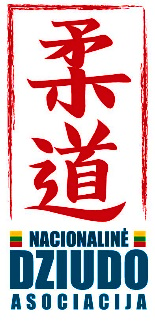 JAUNIMO U21 DZIUDO ČEMPIONATASNUOSTATAI
TIKSLAS IR UŽDAVINIAI- Populiarinti dziudo sportą;- Tobulinti dziudo sportininkų meistriškumą;- Išaiškinti pajėgiausius dziudo sportininkus, kurie sudarys formuojamas rinktines.DATA IR VIETA Varžybos vykdomos PALANGOS SPORTO ARENOJE, Sporto g. 3, Palanga.  Varžybų pradžia: 2019 m. birželio 7 d., 11:00 DALYVIAIDalyvauja tik Lietuvos sportininkai: DALYVIŲ AMŽIUS IR SVORIO KATEGORIJOSPastaba: sportininkai privalo turėti baltos ir mėlynos spalvos aprangą (Gi).REGISTRACIJA IR STARTO MOKESTISParaiškas registracijai į varžybas siųsti: el.adresu:   dziudoka@yahoo.comregistracijos pabaiga: iki 2019-06-06 18 val.Starto mokestis 8 eurai (be registracijos – 15 eurų)VARŽYBŲ ORGANIZATORIAI IR ATSAKINGI ASMENYSVaržybas organizuoja Nacionalinė dziudo asociacija, vyr. teisėjas – Arūnas Valionis, sekretorė- Rasa Baltienė. Informacija telefonu: 868245180 Marius PaškevičiusNacionalinės dziudo asociacijos prezidentas Marius Paškevičius _________________________DalyviaiVaržybų pradžia SVĖRIMAISvorio kategorijosSportininkai gimę 1999-2004 m. 11:00 09:00 iki 10:00vaikinai: 60kg; 66kg; 73kg; 81kg; 90kg; 100kg; +100kg.merginos: 48kg; 52kg; 57kg; 63kg; 70kg; 78kg; +78kg.